Helpful Tips for Distance LearningPre- K 3● Check the school website and school emails for updated information● Check the classroom website daily: Information is updated daily by 6:00pm● Assignments are listed each day-click on the green rectangle buttons: Read Aloud-Song-Art-Activity-Religion etc.  ●No printer-no problem: All assignments can be adapted to supplies you may have at home.  There are alternate suggestions in many of the assignments.● Assignments are meant to be a resource to extend learning.  Do what you can do and do not stress if everything is not completed.  You are doing a great job. ● Check out the buttons for Mrs. Atkins (Library) Mrs. Connelly (School Counselor), Mr. Martin (Gym teacher).  They are great resources for all!● Email pictures of your child doing their distance learning and I will share them on my websiteWe are all in this together. Thank you for your patience as we all explore new avenues of learning.Mrs. Albert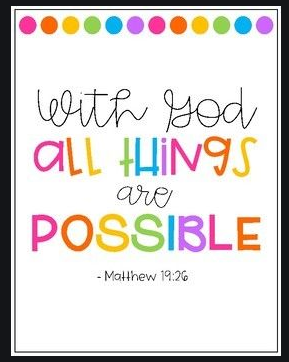 